		Email: np@uptonbychester.org.uk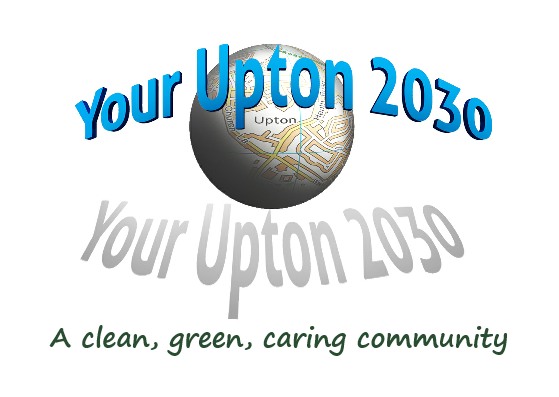 The next meeting of the NDP Steering Group will be held on Monday 25th January 2021 at 7.40 pm via Cisco Webex.AGENDA1. APOLOGIES FOR ABSENCETo receive apologies for absence        2. MINUTES OF THE LAST MEETING.To approve the Minutes of the meeting held on 23rd Nov 20203. DRAFT PLAN Sections on “Suggested Actions for the Parish Council”4. FORMAL 6-WEEK CONSULTATION (Reg 14)Update from Working Group5. TIMELINEProjected timings for stages following Consultation (Reg 15-20)6. DATE AND TIME OF THE NEXT MEETING.To confirm the date of the next meeting as Mon 22nd Feb at 7.30 pm